Założenia dydaktyczno - wychowawcze na kwiecieńGrupa Biedronkiopr. mgr Marta GrucelaTemat I  „Na tropie zmian klimatycznych - realizacja projektu „Kubusiowi Przyjaciele Natury”- rozszerzanie wiedzy na temat różnorodnego klimatu na kuli ziemskiej- kształtowanie poczucia odpowiedzialności za środowisko- wdrażanie postaw proekologicznychTemat II  Na grzędzie i w oborze- ćwiczenie prawidłowego funkcjonowania aparatu oddechowego i artykulacyjnego- uświadomienie potrzeby hodowania niektórych roślin jako niezbędnych do wyżywienia człowieka- umożliwienie dzieciom poznania życia w środowisku wiejskim -  kształtowanie umiejętności liczenia w możliwie szerokim zakresie oraz klasyfikowanie według cech jakościowych- kształtowanie umiejętności oceny zachowania bohaterów utworów literackichTemat III  „Niechaj znika każdy śmieć, my porządek chcemy mieć!”-  kształtowanie szacunku do przyrody w jej naturalnej formie- dostarczanie wiedzy o zagrożeniach środowiska i sposobach ochrony- wyrabianie nawyków dbałości o czystość i porządek otoczenia - doskonalenie umiejętności wypowiadania się na podany tematTemat IV  Zdrowie - bardzo ważna rzecz- wyrabianie nawyków prozdrowotnych- zdyscyplinowanie i dbałość o zdrowie własne i innych członków społeczności przedszkolnej- dbanie o zmysły  posługiwanie się głosem o umiarkowanym natężeniu, unikanie krzyku w zabawie- kształtowanie nawyku dbania o czystość w najbliższym otoczeniu-  kształtowanie umiejętności językowych, wzbogacanie słownictwa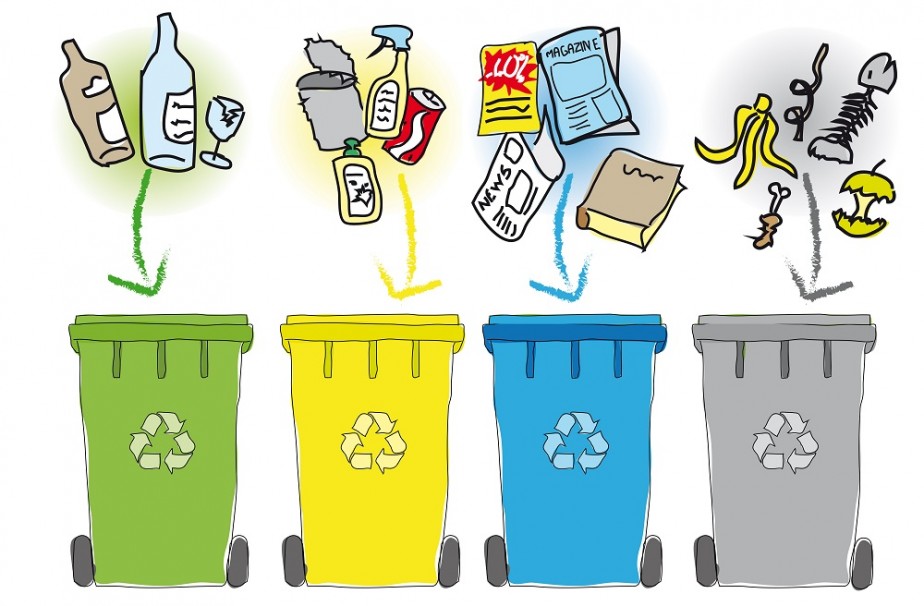 